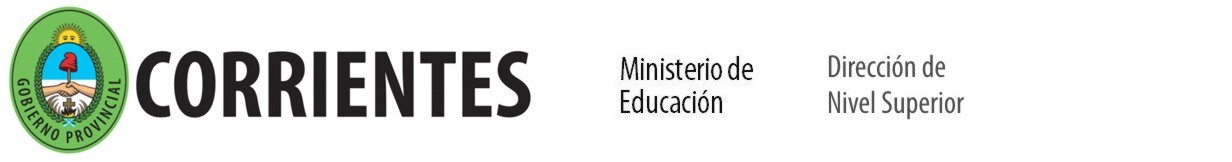 Instituto Superior de Formación Docente de SAUCE  BARTOLOME MITRE 564SAUCE  (CTES)                                                				E-mail:isfdsauce@gmail.com PADRON ORDINARIO 2020PROFESORADO DE EDUCACIÓN SECUNDARIA EN MATEMÁTICAFecha y hora de exposición: 06/03/2020    19:00 hs   ESPACIO CURRICULAR: SOCIOLOGÍA DE LA EDUCACIÓN -  3 HS CUATRIMESTRALESPACIO CURRICULAR: ANÁLISIS MATEMÁTICO II - 6HS ANUALESPACIO CURRICULAR: ALGEBRA III- 4HS ANUALInstituto Superior de Formación Docente de SAUCE  BARTOLOME MITRE 564SAUCE  (CTES)                                                				E-mail:isfdsauce@gmail.com   PADRON ORDINARIO 2020PROFESORADO DE EDUCACIÓN SECUNDARIA EN MATEMÁTICAFecha y hora de exposición: 06/03/2020        19:00 hs                ESPACIO CURRICULAR: DIDÁCTICA DE LA MATEMÁTICA II - 6 HS ANUALESPACIO CURRICULAR: ESTADÍSTICA Y PROBABILIDAD - 6 HS ANUALESPACIO CURRICULAR: 	CÁLCULOS NUMÉRICOS – 3 HS ANUALInstituto Superior de Formación Docente de SAUCE  BARTOLOME MITRE 564SAUCE  (CTES)                                                				E-mail:isfdsauce@gmail.com   PADRON ORDINARIO 20120PROFESORADO DE EDUCACIÓN SECUNDARIA EN MATEMÁTICAFecha y hora de exposición:   06/03/2020              19:00hs                          ESPACIO CURRICULAR: 	HISTORIA Y EPISTEMOLOGÍA DE LA MATEMÁTICA – 5 HS ANUALESPACIO CURRICULAR: PRÁCTICA DOCENTE III: COORDINACIÓN DE GRUPOS DE APRENDIZAJE/EVALUACIÓN DE LOS APRENDIZAJES- 7 HS ANUALOrdenApellido y NombreDNIPUNTAJETITULO01MOREL, Maximialiano Alberto37.753.57217,05DOCENTE02GONZALEZ, Romilda Itati21.368.500-DESESTIMADO. NO REUNE REQUISITOS SEGÚN RES. 529303RODRIGUEZ, Jesica Evelin38.234.849-DESESTIMADO. NO REUNE REQUISITOS SEGÚN RES. 5293OrdenApellido y NombreDNIPUNTAJETITULO01DIAZ ROMERO, Oscar Ignacio31.236.7409,80DOCENTEOrdenApellido y NombreDNIPUNTAJETITULO01SCHWEIZER, Nadia Soledad33.310.45217,30SUPLETORIO02ARRAZATE, Lorena Esther26.121.12617,25SUPLETORIOOrdenApellido y NombreDNIPUNTAJETITULO01SCHWEIZER, Nadia Soledad33.310.45217,30SUPLETORIO02ARRAZATE, Lorena Esther26.121.12617,25SUPLETORIOOrdenApellido y NombreDNIPUNTAJETITULO01GAUNA, Ethel Evelina28.027.43137,60DOCENTE02ARRAZATE, Lorena Esther26.121.12617,25SUPLETORIOOrdenApellido y NombreDNIPUNTAJETITULO01SCHWEIZER, Nadia Soledad33.310.45217,30SUPLETORIOOrdenApellido y NombreDNIPUNTAJETITULO01DIAZ ROMERO, Oscar Ignacio31.236.7409,80DOCENTEOrdenApellido y NombreDNIPUNTAJETITULO01DIAZ ROMERO, Oscar Ignacio31.236.7409,80DOCENTE